American History IIUnit 2: Imperialism and Isolationism	NAME: ____________________________________******************************************************************************************Assignment Due Dates:Vocabulary 2a: 2/24/16Primary Source 1: 2/25/16Vocabulary 2b: 3/2/16Primary Source 2: 3/2/16Discussion Questions: 3/4/16Current Event: 3/4/16Binder Check: 3/3/16Essay: 3/4/16Quiz Date: 2/26/16Test Date: 3/4/16******************************************************************************************STUDENT OBJECTIVES:Understand the reasons why the United States wanted to expand its territories and influence.Explain the three types of foreign policy in the early 20th century.Explain the causes and effects of the Spanish-American War.Explain how becoming a world power impacted the United States.Analyze the causes of World War I.Explain why America entered the war.Examine the Treaty of Versailles.VOCABULARY TO KNOW:Unit 2a: ImperialismAlfred T. MahanBig Stick DiplomacyDollar DiplomacyEmilio AguinaldoForaker ActGentlemen’s AgreementJingoismJose MartiOpen Door PolicyPanama Canal“Pancho” VillaPhilippine InsurrectionPlatt AmendmentQueen LiliuokalaniRoosevelt CorollarySpheres of InfluenceTeller AmendmentTreaty of Paris (1898)William SewardYellow JournalismUnit 2b: Isolationism and World War IBolshevik RevolutionChicago Race RiotConscientious objectorEspionage ActFourteen PointsGreat MigrationJohn J. PershingLeague of NationsLusitaniaNationalismPalmer RaidsRed ScareSacco & VanzettiSedition Act (1918)Selective Service ActSelf-determinationTreaty of VersaillesU-boatWestern FrontZimmermann noteDISCUSSION QUESTIONS:How are symbols used to convey ideas?Why had neutrality been the dominant foreign policy position of America in the 19th century?How does American act as the world’s policeman?When is intervention into another country’s affairs appropriate?What were the causes of World War I?  What were the effects?Why was the US neutral at the beginning of the War?Was the US really neutral during World War I?What trends related to labor were present from the Gilded Age through the 1920s? How do the trends relate to American values?Why did the threat of communism produce the Red Scare?What conditions cause people to create scapegoats?How does war change people?Why might some historians refer to World War I and World War II as one conflict with a twenty-year ceasefire?DBQ ESSAY TOPIC:Historical Background:World War I, also known as The Great War, was an international conflict lasting from 1914 to 1918. The driving force that led nations to war was imperialism. It was fought between the Central Powers (consisting mainly of Germany, Austria-Hungary, and Turkey) and the Allied Powers (consisting mainly of France, Great Britain, Italy, Russia, Serbia, the United States, and Japan).The United States maintained neutrality in the conflict until 1917, when war on Germany was officially declared. American military and economic contributions to the Allied war effort helped to turn the course of the war and eventually led to the defeat of the Central Powers.ESSAY GUIDELINES:The essay needs to follow the guidelines for an analytical, five-paragraph essay.  It should have at least five paragraphs, an argumentative thesis statement, specific historical examples, and at least one quotation.The length requirement is 2-3 pages, double-spaced, typed, 1-inch margins, 12 point font.You must include at least FOUR documents in your essay.  Make sure that your cite them!Don’t forget to check your spelling and grammar before submitting your final copy.  I recommend having another student peer-edit your essay or bringing it into me early to check it over.A note on plagiarism: Copying and pasting—either parts or whole essay—from the internet is cheating.  If you are discovered to have done this, you will receive a zero on this assignment and a written referral to the office.CURRENT EVENT REQUIREMENT:You must find an article from either a print newspaper or a news website that focuses on one of the following issues:Colonization/De-colonizationBorder disputesUS Foreign PolicyWarRacial TensionsEspionageTreasonEuropeRussiaGermanyAfter you find an article on an approved topic, you need to either print out the article or cut it out of the newspaper.Read over the entire article and then complete a current events worksheet on what you read.******************************************************************************************At the end of this unit, you will BE ABLE TO:6 Understand how and why the role of the United States in the world has changed over time.6.1 Explain how national economic and political interests helped set the direction of United States foreign policy since Reconstruction (e.g. new markets, isolationism, neutrality, containment, homeland security, etc.)6.2 Explain the reasons for United States involvement in global wars and the influence each involvement has on international affairs (e.g. Spanish-American War, WWI, WWII, Cold War, Korea, Vietnam, Gulf War, Iraqi War, etc.)7.1 Explain the impact of wars on American politics since Reconstruction (e.g. spheres of influence, isolationist practices, containment policies, first and second Red Scare movements, patriotism, terrorist policies, etc.)DBQ Essay Documents and questions:Document 1: Front page of the NY Times, May 8, 1915	Travel Advisory by the Imperial German Embassy, April 22, 1915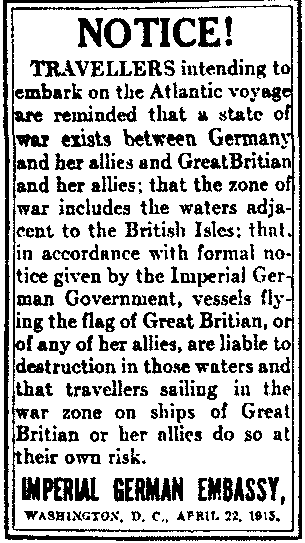 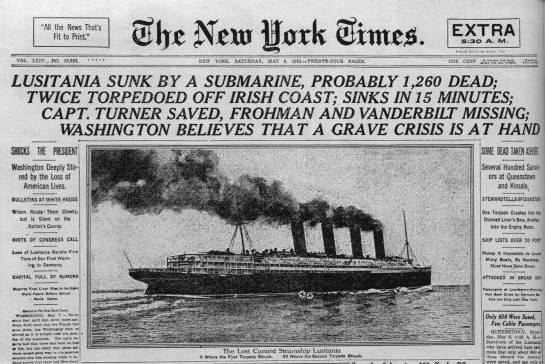 What was the purpose of the notice from the Imperial German Embassy?What effect do you think that the incident described in the NY Times might have had on American public opinion about involvement in the war?Document 2: Cartoon in response to German U-boat attacks on American ships at sea (1917).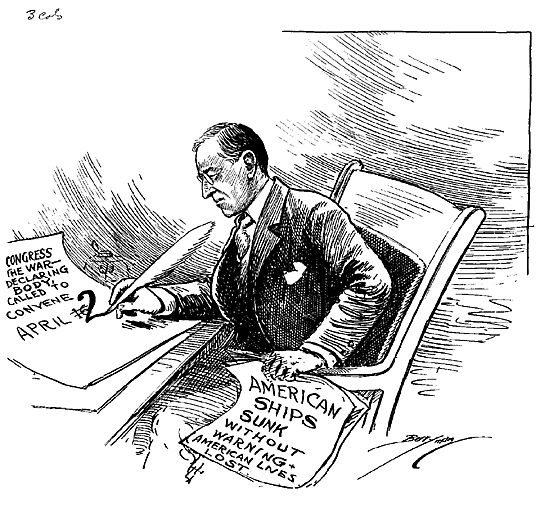 What is President Wilson doing in the cartoon above?What is the reason for his actions in the cartoon above?Document 3: A 1917 poster from the United States Food Administration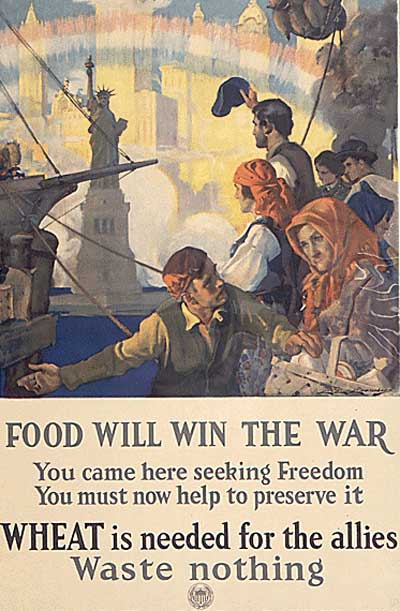 Who is the target audience for this poster?What is the purpose of the poster?Document 4:What are two reasons that Wilson says we must go to war against Germany?Document 5: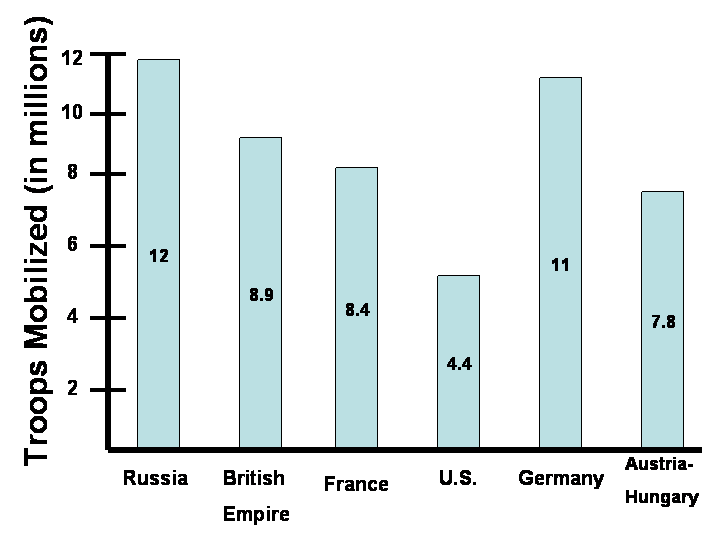 According to the bar graph, what was one way the U.S. involvement in WWI helped the Allies?Document 6: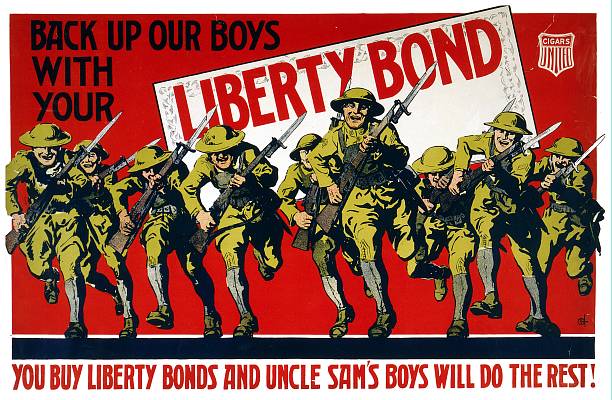 What is the poster in document 6 asking Americans to do to help the war effort?How would this help America with the war effort?Document 7: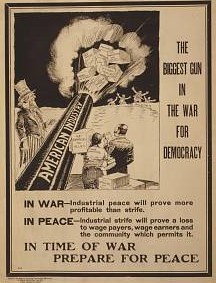 What is the “Biggest Gun” in the war for democracy?How did this “Gun” help the Allies win the war?Document 8: A Jersey City, New Jersey munitions factory lays in ruins after it was blown up by German spies on July 30, 1916.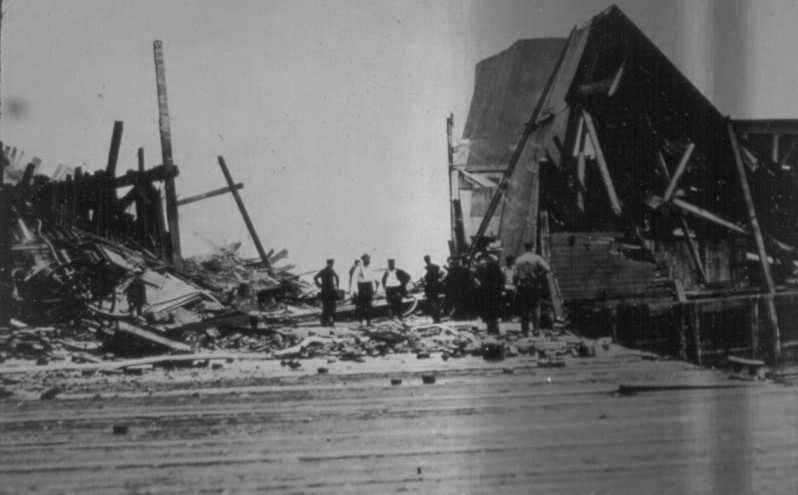 What is significant about the date of this disaster?How might the events at this munitions factory have swayed American public opinion about the war?*** NOW WRITE YOUR ESSAY IN RESPONSE TO THE QUESTION USING THE DOCUMENTS PROVIDED AS A GUIDE!!!!****